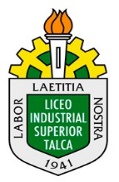 Guía de Aprendizaje Tercer Año MedioDepartamento Historia, Geografía y C. Sociales.                                    Profesor: Sr. José Orellana Rodríguez.Estimado alumno, debido a las actuales circunstancias y hasta que la situación se normalice, te invitamos a trabajar desde tu casa, leer esta guía e ir respondiendo las actividades propuestas. Es de suma importancia evidenciar lo que vas aprendiendo y las dudas que surjan de tu trabajo. El objetivo de esta actividad es lograr que adquieras conocimientos y habilidades primordiales para afrontar tu siguiente desafío: el año 2020.Envía tus respuestas y dudas al correo:  tareas.listal.2020@gmail.com                                            Muchas Gracias.  Nombre de la Guía: Análisis sobre el Diagnóstico de la Migración según Naciones Unidas.Objetivo de Aprendizaje: Analizar procesos migratorios contemporáneos en distintas regiones del mundo considerando múltiples causas, principales características, impactos en la sociedad de origen y de destino, y los desafíos para las sociedades y los Estados nacionales, por medio del desarrollo de lectura comprensiva y actividades de aprendizaje individuales. Instrucciones Generales: La presente Guía tiene un total de 46 puntos y el Nivel de exigencia es del 60%. Por lo tanto, con 27 Puntos se considera aprobada la Evaluación, en caso contrario se sugiere repasar los contenidos más descendidos.Desarrolle una lectura comprensiva del “Diagnóstico de la migración según Naciones Unidas” con el propósito de adquirir los conocimientos, y también profundizar en los desafíos que implican los procesos migratorios en los Estados Nación. Con este fin, se analizan 2 documentos centrales del Programa de estudio de la asignatura, los que abordan los objetivos de los procesos de migración regular, mitos sobre las migraciones y políticas en relación al crecimiento económico. Luego responda cuidadosamente las diferentes actividades que se proponen en cada contenido.Texto 1: “13 de julio 2018, Nueva York”Los Estados miembros de la ONU han logrado el primer acuerdo global para ayudar a aprovechar los beneficios de la migración y proteger a los inmigrantes indocumentados. El documento consta de 23 objetivos, entre los que se encuentran medidas contra la trata o la separación de las familias. El embajador de México, que ha liderado la negociación, asegura que, aunque no es vinculante jurídicamente, es “poderosísimo políticamente” Gobiernos de todo el mundo, con la excepción de Estados Unidos, se han comprometido a aumentar las vías para la migración regular, a mejorar la protección de los migrantes y a garantizarles servicios básicos.El primer Pacto Mundial para la Migración Segura, Ordenada y Regular ha sido acordado este viernes en la sede de Naciones Unidas. Se trata del primer intento para gestionar los flujos migratorios de forma integral y a escala internacional. “Refleja el entendimiento común de los Gobiernos de que la migración que cruza fronteras es, por definición, un fenómeno internacional y que para gestionar con efectividad esta realidad global es necesaria la cooperación para ampliar el impacto positivo para todos”, apuntó el Secretario General, Antonio Guterres.La adopción oficial del documento tendrá lugar a finales de este año en una cumbre que se celebrará en Marruecos.El pacto se estructura en torno a 23 grandes objetivos. Entre esas metas, hay algunas genéricas como la cooperación para abordar las causas que motivan la migración o mejorar las vías de migración legal. Pero también hay compromisos concretos, como medidas contra la trata y el tráfico de personas, evitar la separación de las familias, usar la detención de migrantes sólo como última opción o reconocer el derecho de los migrantes irregulares a recibir salud y educación en sus países de destino.Los Estados se comprometen también a mejorar su cooperación a la hora de salvar vidas de migrantes durante sus viajes, con misiones de búsqueda y rescate, y garantizando que no se perseguirá legalmente a quien les dé apoyo de carácter “exclusivamente humanitario”.Además, los gobiernos prometen garantizar un regreso “seguro y digno” a los inmigrantes deportados y no expulsar a quienes se enfrentan a un “riesgo real y previsible” de muerte, tortura u otros tratos inhumanos.Los países de origen deberán readmitir siempre a sus nacionales y ofrecerles documentación de identificación adecuados.El acuerdo no es vinculante y deja claro que cada Estado es soberano para determinar sus propias políticas en este ámbito.“No es jurídicamente vinculante, pero es poderosísimo políticamente. No tenemos ninguna duda de que todos los Estados miembros se van a sentir políticamente comprometidos por él y en la práctica totalmente beneficiados”, explica a Noticias ONU, Juan José Gómez Camacho, el embajador de México ante la ONU, que ha liderado la negociación junto a su homólogo suizo.La migración ha sido un asunto tradicionalmente reservado a la esfera nacional. El embajador admite que, “un gran número de Estados” se rehusaban a “negociar su derecho soberano” a determinar su política migratoria. “Eso no ha cambiado”, puntualiza. “Pero hemos entendido todos que la única forma de abordar este fenómeno es a través de la cooperación. Para que funcione tiene que haber coherencia y armonía ente las políticas impuestas por un país de origen de destino. Eso es lo que le da sentido al pacto”.Los mitos sobre los migrantesDurante el proceso de negociación se llevó a cabo un debate técnico “casi de descubrimiento de la verdad de la migración” que según el diplomático ayudarán a “derrumbar mitos muy importantes en el imaginario colectivo”.Por ejemplo, la creencia de que la migración es un fenómeno del sur al norte, de países pobres hacia los ricos. “En realidad la mayor parte de la migración es sur- sur, intrarregional”, dice el embajador. “En América Latina un 60% de la migración se produce dentro de la región, en África es un 75%”, especifica.Otro mito es que los países de origen de los migrantes son los que se benefician más de su trabajo en el extranjero. “Los migrantes hacen una contribución económica extraordinaria en los países donde están trabajando. Las remesas, tan importantes como son para algunos países, solo representan un 15% de los ingresos del migrante; el otro 85% se queda en el país de destino”, aclara.En el mundo, existen 250 millones de migrantes, que representan un 3,3% de la población mundial. Sin embargo, contribuyen un 9% del PIB mundial, con casi 7 trillones de dólares al año.“Los migrante tienen que ser reconocidos no solo porque son seres humanos y sus derechos tienen que ser respetados en todas partes, sino porque además son contribuyentes centrales en el desarrollo internacional”, concluye Gómez Camacho.”Fuente: Noticias ONU: https://news.un.org/es/story/2018/07/1437842Actividad 1: El texto analizado con fecha 13/julio/2018, nos da cuenta del primer acuerdo global para ayudar a aprovechar los beneficios de la migración y proteger a los inmigrantes indocumentados. En relación a lo anterior, responda las siguientes interrogantes en los recuadros respectivos (12 puntos).Actividad 2: El Texto 1, analiza múltiples aspectos de los procesos migratorios a nivel del orbe, sin embargo, revela algunos mitos sobre los migrantes. De acuerdo a ello, conteste la siguiente interrogante en el recuadro en blanco: (6 puntos).Texto 2: “14 de junio de 2018 CIUDAD DE WASHINGTON”.La migración mundial ha sacado a millones de personas de la pobreza y fomentado el crecimiento económico, según concluye un nuevo informe del Banco Mundial. Sin embargo, si los países de destino no implementan políticas que aborden las fuerzas del mercado laboral y gestionan las tensiones económicas a corto plazo, corren el riesgo de salir perdiendo en la competición mundial por el talento y de dejar grandes vacíos en su mercado de trabajo.Las grandes y persistentes diferencias salariales en el mundo son los principales factores que impulsan de la migración económica desde países de ingreso bajo a países de ingreso alto, según el informe Moving for Prosperity: Global Migration and Labor Markets (Trasladarse para alcanzar la prosperidad: La migración mundial y los mercados de trabajo). A menudo, los migrantes triplican sus salarios después de trasladarse a otro país, lo que contribuye a que millones de ellos y sus familiares en sus países de origen escapen de la pobreza. Los países de destino suelen beneficiarse de que los migrantes cubran funciones esenciales que van desde avanzar la frontera tecnológica en Silicon Valley a construir rascacielos en Oriente Medio.A pesar del atractivo que representan los salarios más altos, durante más de cinco décadas, la proporción de migrantes en la población mundial prácticamente no se ha modificado, mientras que el comercio mundial y los flujos de inversiones han aumentado de manera exponencial. Entre 1960 y 2015, el porcentaje de migrantes dentro de la población mundial ha experimentado ligeras fluctuaciones de entre el 2,5 % y el 3,5 %, como consecuencia del fuerte efecto disuasorio de las fronteras nacionales, la distancia, la cultura y el idioma.Las conclusiones principales más destacadas del informe incluyen lo siguiente:Los flujos migratorios están muy concentrados por ubicación y ocupación. Actualmente, los 10 países de destino principales reciben al 60 % de alrededor de 250 millones de migrantes internacionales del mundo.Sorprendentemente, los niveles de concentración aumentan cuando los niveles de aptitudes y habilidades son mayores. Estados Unidos, Reino Unido, Canadá y Australia acogen a casi dos terceras partes de los migrantes con educación terciaria. Resulta asombroso que, en el máximo nivel de talento, el 85 % de todos los migrantes ganadores de un Premio Nobel de Ciencia se encuentren en Estados Unidos.Los niveles educativos de las mujeres están aumentando con rapidez, en especial en los países en desarrollo, pero las oportunidades de crecimiento profesional siguen siendo limitadas. Como consecuencia, las mujeres con educación universitaria de países de ingreso bajo y mediano constituyen el grupo de migrantes a países de ingreso alto que ha crecido más rápidamente.“El número de migrantes internacionales se mantiene bastante bajo, aunque suelen llegar en oleadas y agruparse en los mismos lugares y tipos de empleos”, señaló Shantayanan Devarajan, director superior de Economía del Desarrollo y economista en jefe interino del Banco Mundial. “Las políticas mejoradas pueden gestionar estas transiciones de manera que se garanticen los beneficios a largo plazo tanto para los ciudadanos como para los migrantes”.En el informe se recomiendan diversas medidas políticas para asegurar que las comunidades de acogida y de migrantes compartan los beneficios de la migración durante las próximas generaciones. Algunas de las recomendaciones principales son las siguientes:Las políticas eficaces sobre migración deben obrar a favor, en lugar de en contra, de las fuerzas del mercado laboral. Por ejemplo, cuando exista una gran demanda no cubierta de mano de obra estacional, los programas de migración temporal, como los de Canadá o Australia, podrían abordar las carencias del mercado laboral a la vez que desalientan la migración irregular permanente.Las cuotas se deben sustituir por mecanismos basados en el mercado para gestionar los flujos migratorios. Dichos instrumentos pueden costear la asistencia del Gobierno a los trabajadores desplazados. Además, se pueden atender las necesidades más acuciantes del mercado laboral conectando a los trabajadores migrantes con los empleadores que más los necesitan.La creación de una vía de obtención de la residencia permanente para los migrantes más cualificados y con empleos permanentes genera incentivos para que se integren plenamente en los mercados laborales y contribuyan económica y socialmente al país de destino.“Tenemos que implementar políticas para abordar el impacto a corto plazo de la distribución de los flujos migratorios con el fin de prevenir restricciones draconianas de la migración que acabarían siendo perjudiciales para todos”, dijo Asli Demirguc-Kunt, directora de Investigación del Banco Mundial.En el informe se argumenta que la migración será un aspecto fundamental del mundo en un futuro próximo como consecuencia de las diferencias continuas de ingresos y oportunidades, las diferentes características demográficas y el aumento de las aspiraciones de la población pobre y vulnerable del mundo.“El reconocimiento de los datos y la investigación contribuiría al debate público sobre la migración”, señaló Caglar Ozden, economista principal y autora principal del informe. “Este informe intenta aportar un análisis riguroso y pertinente para fundamentar el desarrollo de políticas”.Moving for Prosperity: Global Migration and Labor Markets es el último de los informes sobre investigaciones relativas a políticas de desarrollo en los que se examinan exhaustivamente las últimas investigaciones e información sobre cuestiones actuales relacionadas con el desarrollo. En este nuevo informe se presenta una recopilación de los principales hechos, investigaciones y datos sobre la migración global del Banco Mundial, las Naciones Unidas, instituciones académicas y muchos otros socios.”Actividad 3: Según el Informe del Banco Mundial del 14/junio/2018, la migración mundial ha sacado a millones de personas de la pobreza y fomentado el crecimiento económico. En conformidad a su analisis del contenido, responda las siguientes interrogantes: (6 puntos).Estimado Estudiante podría responder las siguientes consultas:¿Usted requirió de ayuda (documentos, personas, internet) para realizar las actividades?¿Qué actividades le representaron problemas para su realización?¿Qué opina con respecto del material entregado?¿Sus apoderados han participado o conocido el trabajo que está realizando?Felicitaciones por el Trabajo Realizado.NombreCursoCorreo electrónicoFecha1.1.- ¿En qué consiste el Primer Pacto Mundial para la Migración Segura Ordenada y Regular? (2 puntos).1.2.- ¿Qué compromisos asumen los Estados Participantes? (8 puntos).1.3.- ¿Cuál es el Compromiso de los países de origen de los migrantes? (2 puntos).		2.1 Mito (2 puntos).2.2 Realidad (2 puntos).2.3 En Conclusión (2puntos)2.3 En Conclusión (2puntos)3.1.- Según el Banco Mundial ¿Cuál es la causa económica que provoca las migraciones? (4 puntos).3.2.- ¿Cómo se concentran los flujos migratorios a nivel mundial? (8 puntos).3.3.- ¿Cuáles son los beneficios económicos de dichos procesos? (6 puntos).3.4.- ¿Qué medidas políticas recomienda el Banco mundial en materia a migración? (10 puntos).